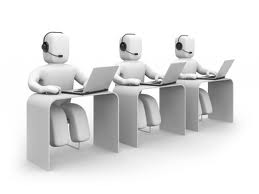 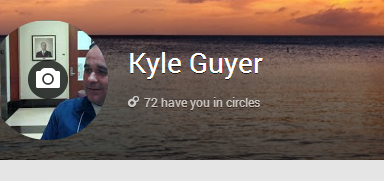 Pop QuizVocab Definitions (OKCIS #7)Worth 25 Points Name _______James Emert______           Class Hour____4th ______Directions: Read all questions very carefully. Answer all questions. Better to guess than not answer. Good luck, take your time, you know this stuff.01.	What kind of law is Affirmative Action? A) State Law B) Local Law   C) Federal Law    D) OU Law School02.	Researching what you want to do for your career depends a lot on what you like and don’t like. Choose best answer.A) Job Duties   B) Career Exploration C) Pathway to Military D) None03.	A diploma is something you earn when you?A)  Graduate College  B) Join the Police Academy  C)  Graduate High School D)  Leave the Military04.	Networking is best served when.A)  Searching for a new Church   B)  Looking for a new jobC)  Going to collegeD) None05.  The abbreviation for Federal Insurance Contributions Act is what?Answer __________FICA________________06.	How many hours in a week must you work before overtime starts?A) 32.5              B) 1.5                C) 9                 D) 4007.	If you work a 10 hour shift in one day you, you get paid overtime for 2 hours.	A) True   B) False 08.  Overtime pay is calculated by what formula? A) Quadratic Formula    B) Double Time    C) 1.5    D) All of Above 09. 	A cover letter goes in front of a what? A) Application        B) Love Letter         C) Diploma       D) Resume 10.	A natural talent or acquired skill. Typing, for example is an acquired skill because one must learn how to type.A) Application Essay     B) Ability      C) Advancement Opportunities D) Budget E) All of the Above 11.	Rebecca makes $10 an hour at the local market. She earned two (2) hours of overtime for the week. How much did Rebecca make in overtime pay? Use the formula to calculate your answer. A) $15B) $20C) $30D) $45